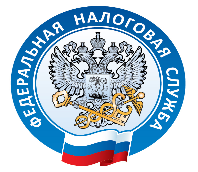 ИНФОРМАЦИОННОЕ СООБЩЕНИЕСправочная информация о ставках и льготах по имущественным налогамМежрайонная ИФНС России № 6 по Ханты-Мансийскому автономному округу ‒ Югре предлагает вниманию налогоплательщиков электронный сервис «Справочная информация о ставках и льготах по имущественным налогам», размещенный на сайте ФНС России www.nalog.gov.ru.Ресурс позволяет налогоплательщикам быть в курсе принятых органами власти субъектов Российской Федерации и органами местного самоуправления нормативных правовых актах по установлению соответствующих элементов налогообложения.База данных Информационного ресурса «Справочная информация о ставках и льготах по имущественным налогам» содержит следующую информацию:1.      О законе субъекта Российской Федерации, нормативном правовом акте органа местного самоуправления об установлении налога на соответствующей территории;2.      О налоговых ставках, льготах и вычетах, установленных на региональном и местном уровне Законами субъектов Российской Федерации – по транспортному налогу и налогу на имущество организаций, нормативными правовыми актами органов местного самоуправления (законами городов федерального значения Москвы, Санкт-Петербурга и Севастополя) - по земельному налогу и налогу на имущество физических лиц;3.      О налоговых льготах и вычетах, установленных на федеральном уровне Налоговым кодексом Российской Федерации:по транспортному налогу, налогу на имущество организаций и земельному налогу, Законом Российской Федерации от 09.12.1991 № 2003-1 «О налогах на имущество физических лиц» - по налогу на имущество физических лиц (до 01.01.2015 года), главой 32 Налогового кодекса Российской Федерации по налогу на имущество физических лиц (с 01.01.2015 года).4.      О документах, которые необходимо представить в налоговый орган для подтверждения права на применение налоговой льготы.В случае, если налоговые ставки по соответствующим налогам не определены законами субъектов Российской Федерации или нормативными правовыми актами представительных органов муниципальных образований (законами городов федерального значения Москвы, Санкт-Петербурга и Севастополя), налогообложение производится по налоговым ставкам, установленным Налоговым кодексом Российской Федерации. В случае, когда размеры налогового вычета не прописаны в нормативных правовых актах, применяются вычеты, установленные статьей 403 главы 32 Налогового кодекса Российской Федерации.Чтобы найти информацию в информационном ресурсе необходимо ввести следующие параметры поиска:- вид налога;- налоговый период;- субъект Российской Федерации;- наименование муниципального образования (для земельного налога и налога на имущество физических лиц).С помощью данного сервиса Вы всегда можете убедиться в наличии права на налоговые льготы, предусмотренные законодательством!